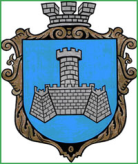 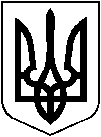 УКРАЇНАм.Хмільник Вінницької областіРОЗПОРЯДЖЕННЯМІСЬКОГО ГОЛОВИвід “05” січня 2023 р.                                                           №13-рПро затвердження графіку чергування працівників виконавчих органівміської ради щоп’ятниців приміщенні Хмільницької міської  ради    Керуючись ст.ст.42,59 Закону України “Про місцеве самоврядування в Україні”, відповідно до рішення 80 сесії Хмільницької міської ради 7 скликання від 31.08.2020 р. №2729 «Про внесення доповнень до Положення про виконавчий комітет міської ради 7 скликання в новій редакції», постанови Кабінету Міністрів України від 09 грудня 2020 р. № 1236 «Про встановлення карантину та запровадження обмежувальних протиепідемічних заходів з метою запобігання поширенню на території України гострої респіраторної хвороби COVID-19, спричиненої коронавірусом SARS-CoV-2» (зі змінами), враховуючи службову записку керуючого справами виконкому міської ради Маташа С.П. від 05.01.2023 р.:Затвердити графік чергування  працівників виконавчих органів Хмільницької міської ради щоп’ятниці з 06.01.2023 р. по 30.04.2023 р. в приміщенні міської ради з 15.45 год. до 17.00 год. згідно з Додатком.Встановити  режим роботи для працівників виконавчих органів Хмільницької міської ради згідно з п. 1 цього розпорядження:  початок о 9.15 год. та закінчення робочого дня о 17.00 год., обідня перерва з 12.00 год. до 12 год.45 хв.Контроль за виконанням цього розпорядження покласти на керуючого справами виконкому міської ради Маташа С.П.         Міський голова                                                  Микола ЮРЧИШИН                                         С.МАТАШВ.ЗАБАРСЬКИЙО.СИДОРИШИНАО.ТЕНДЕРИСДодаток до  розпорядженняміського голови                                                                                     «05»  січня 2023р.  №13-р  ГРАФІКчергування працівників виконавчих органів міської ради щоп’ятниців приміщенні Хмільницької міської  радиМіський голова                                           Микола ЮРЧИШИН06.01.2023Управління «Центр надання адміністративних послуг»13.01.2023Загальний відділ міської ради20.01.2023Відділ розвитку сільського господарства Управління агроекономічного розвитку та євроінтеграції міської ради27.01.2023Відділ прогнозування, залучення інвестицій та розвитку курортної галузі управління агроекономічного розвитку та євроінтеграції03.02.2023Відділ розвитку підприємництва,  сфери послуг та енергоменедженту управління агроекономічного розвитку та євроінтеграції міської ради10.02.2023Відділ прогнозування і аналізу доходів фінансового управління Хмільницької міської ради17.02.2023Бюджетний відділ фінансового управління Хмільницької міської ради24.02.2023Відділ бухгалтерськогообліку та звітності  фінансового управління Хмільницької міської ради03.03.2023Сектор з питань публічних закупівель Хмільницької міської ради10.03.2023Відділ бухгалтерського обліку міської ради17.03.2023Відділ інформаційної діяльності та комунікацій із громадськістю міської ради24.03.2023Управління містобудування і архітектури міської ради31.03.2023Управління земельних відносин міської ради07.04.2023Відділ житлово-комунального господарства Управління ЖКГ та КВ міської ради14.04.2023Відділ бухгалтерського обліку, планування та прогнозуванняУправління ЖКГ та КВ міської ради21.04.2023Відділ комунальної власності управління ЖКГ та КВ міської ради28.04.2023Реєстраційний відділ управління «Центр надання адміністраивниих послуг» міської ради